MODULO 10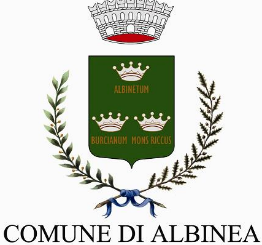 Al Servizio ______________SUAP _______SEGNALAZIONE CERTIFICATA DI INIZIO ATTIVITÀ (SCIA)“NORME A TUTELA DEL BENESSERE ANIMALE” (L.R.5/2005)Il sottoscritto (nome e cognome) ________________________________________________________________ che ha indicato i propri dati personali nella scheda “Anagrafica”in nome e per conto dell’ente/istituzione/fondazione/associazione indicata nella scheda “Anagrafica”, in relazione alla manifestazione indicata;ai sensi degli artt. 46 e 47 del D.P.R. n. 445/2020 e consapevole delle sanzioni previste dal Codice penale e dalle leggi speciali in caso di dichiarazioni non veritiere, di formazione o uso di atti falsi (art. 76 del D.P.R. 445/2000 e art. 21 della legge 241/1990)SEGNALA lo svolgimento di ______________________________________________________________________________                                                       (indicare l’attività o la manifestazione che si svolge con animali)nel comune di ______________________________ in via __________________________________ n. ______nelle seguenti giornate ______________________________________________________________________                                                         (indicare solo le giornate in cui si svolgono attività con animali)con il seguente orario: dalle __________________  alle _____________________;                    (indicare solo gli orari in cui si svolgono attività con animali)In applicazione degli artt. 46 e 47 del D.P.R. 28/12/2000 n. 445 e consapevole di quanto previsto dalla legge 241/1990 e, in particolare, dai commi 3 e 6 dell’art. 19:D I C H I A R A CHEalla manifestazione parteciperanno i seguenti animali:  _______________________________________________________________________________________il responsabile dell’assistenza degli animali è il signor ________________________________________nato a __________________________________________________ il _________________________residente a __________________________ indirizzo __________________________________________recapiti telefonici fissi e mobili: __________________________________________________________PEC/e-mail _________________________________________________________________________già in possesso di una qualificata formazione professionale sul benessere animale, ottenuta mediante la partecipazione al corso di formazione con i contenuti previsti dalla DGR 736/2005 organizzato da___________________________________ in data ____________ in provincia di _______ indirizzo___________________ mail/Pec________________________________________;durante lo svolgimento della manifestazione sarà presente personale incaricato alla cura, alla custodia, alla alimentazione e all’abbeveraggio degli animali;il medico veterinario responsabile dell’assistenza veterinaria è il Dott. __________________________________ telefono n.__________________ che ha accettato l’incarico.Per quanto riguarda il requisito professionale, dichiara:di essere in possesso del certificato di Laurea in Veterinaria conseguito presso l’Università
degli studi di _____________in data____________________;
di essere in possesso del certificato di abilitazione all’esercizio della professione rilasciato
dall’Università di_____________ in data__________________;di essere iscritto all’ordine dei medici Veterinari di________________________________
con iscrizione n.__________ del___________________Ai sensi della Legge Emilia-Romagna n. 5 del 17/02/2005,SI IMPEGNA INOLTRE A:tenere gli animali, durante la manifestazione, in condizioni tali da:non nuocere alle persone presenti (idonea distanza dal pubblico, eventuale guinzaglio o museruola per i cani); evitare che possano azzuffarsi tra loro;impedirne la fuga;prevedere strutture che consensentano agli animali di sottrarsi, almeno in parte, alla vista del pubblico;mettere a disposizione, per tutta la durata della manifestazione, un punto dove gli animali possano bere acqua fresca e pulita;ammettere alla manifestazione solo animali preventivamente identificati secondo la normativa anagrafe specifica (microchip o tatuaggio ove previsto dalle norme regionali);raccogliere, al momento dell'evacuazione, le eventuali deiezioni solide con sacchetti di plastica;ripulire accuratamente l'area occupata al termine della manifestazione;tenere a disposizione durante la manifestazione per eventuali controlli l’attestato di partecipazione al corso di formazione professionale sul benessere animale.Data _________________________             Firma      ________________________________________ALLEGATO DA PRESENTARE:Relazione dettagliata delle attività svolte con gli animali, indicando in particolare:le attività svolte dagli animali (es. passeggiata, giochi, sfilata, prova di bellezza…);il numero e la collocazione dei recinti che devono essere realizzati senza spigoli taglienti e consentire agli animali di ripararsi dal sole e dalla pioggia;le misure adottate per impedire il contatto diretto del pubblico con gli animali.Allegato al Modulo 9DA COMPILARE NEL CASO DI MANIFESTAZIONI CON EQUIDIIl sottoscritto (nome e cognome) ______________________________________________________________ ai sensi della Legge Emilia-Romagna n. 5 del 17/02/2005 e successive modificazioni,comunica che nell’ambito della manifestazione sopra indicata si svolgeranno anche GARE DI EQUIDI.A tal fine, in applicazione degli artt. 46 e 47 del D.P.R. 28/12/2000 n. 445 e consapevole di quanto previsto dalla legge 241/1990 e, in particolare, dai commi 3 e 6 dell’art. 19, il sottoscritto dichiara:che la manifestazione si svolgerà:nell'area privata in Via ___________________________ di proprietà di _________________________e che: il campo di gara non attraversa strade pubbliche o comunque con pubblico passaggioil campo di gara attraversa strade pubbliche o comunque con pubblico passaggio che saranno chiuse al traffico come da accordi con il Comando P.L.nell'area pubblica in Via ________________________________________________________________che la manifestazione avverrà:con le seguenti modalità: ____________________________________________________________________________________________________________________________________________________________________________________________________________________________________________________________________________________________________________________________________con le seguenti regole:____________________________________________________________________________________________________________________________________________________________________________________________________________________________________________________________________________________________________________________________________con il segeuente percorso:____________________________________________________________________________________________________________________________________________________________________________________________________________________________________________________________________________________________________________________________________su un campo di gara allestito come segue:____________________________________________________________________________________________________________________________________________________________________________________________________________________________________________________________________________________________________________________________________che:non sono previste recinzionisono previste recinzioni con le seguenti caratteristiche strutturali (materiale, rivestimenti superficiali, spessore, tipo di superfice):_________________________________________________________________________________________________________________________________________________________________________________________________________________________________________________________che gli animali iscritti alla gara portano un identificatore elettronico iniettabile (transponder) conforme alle norme ISO 11784 e ISO 11785, impiantato nella parte superiore centrale del lato sinistro del collo;che ogni equide che partecipa alla manifestazione sarà munito:del documento di identificazione a norma della Decisione della Commissione 22/12/1999, n° 2000/68/CE, in cui è riportato il numero di identificazione elettronico di cui al punto precedente nonché la sede dell’impianto;del registro dei trattamenti farmacologici, o suo stralcio, previsto dall’art. 79 D.L. vo 193/06;della dichiarazione di provenienza degli animali o modello 4, previsto dall’art. 31 del Regolamento di Polizia Veterinario approvato con D.P.R. 320/54, come modificato dal D.P.R. 317/96;che lo smaltimento delle lettiere, del letame e delle deiezioni avverrà come segue:____________________________________________________________________________________________________________________________________________________________________________________________________________________________________________________________________________________________________________________________________________________________che il medico veterinario responsabile dell’assistenza veterinaria e particolarmente esperto in patologia ippiatrica è il dott. _________________________________________________________________ telefono n. ___________________ iscrizione all’Albo ordine medici veterinari n.__________ che ha accettato l’incarico.Data ______________________      Firma ____________________________________